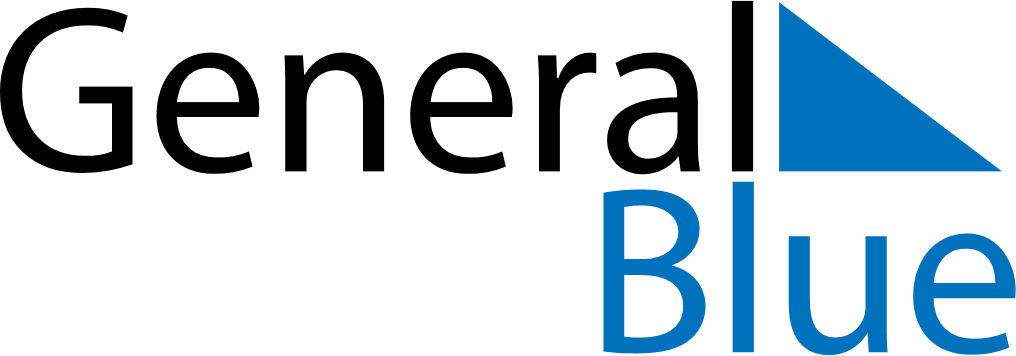 November 2024November 2024November 2024November 2024November 2024November 2024Douane, Nabeul Governorate, TunisiaDouane, Nabeul Governorate, TunisiaDouane, Nabeul Governorate, TunisiaDouane, Nabeul Governorate, TunisiaDouane, Nabeul Governorate, TunisiaDouane, Nabeul Governorate, TunisiaSunday Monday Tuesday Wednesday Thursday Friday Saturday 1 2 Sunrise: 6:40 AM Sunset: 5:20 PM Daylight: 10 hours and 40 minutes. Sunrise: 6:41 AM Sunset: 5:19 PM Daylight: 10 hours and 38 minutes. 3 4 5 6 7 8 9 Sunrise: 6:42 AM Sunset: 5:18 PM Daylight: 10 hours and 36 minutes. Sunrise: 6:43 AM Sunset: 5:17 PM Daylight: 10 hours and 34 minutes. Sunrise: 6:44 AM Sunset: 5:16 PM Daylight: 10 hours and 32 minutes. Sunrise: 6:45 AM Sunset: 5:15 PM Daylight: 10 hours and 30 minutes. Sunrise: 6:46 AM Sunset: 5:14 PM Daylight: 10 hours and 28 minutes. Sunrise: 6:47 AM Sunset: 5:14 PM Daylight: 10 hours and 26 minutes. Sunrise: 6:48 AM Sunset: 5:13 PM Daylight: 10 hours and 24 minutes. 10 11 12 13 14 15 16 Sunrise: 6:49 AM Sunset: 5:12 PM Daylight: 10 hours and 23 minutes. Sunrise: 6:50 AM Sunset: 5:11 PM Daylight: 10 hours and 21 minutes. Sunrise: 6:51 AM Sunset: 5:10 PM Daylight: 10 hours and 19 minutes. Sunrise: 6:52 AM Sunset: 5:10 PM Daylight: 10 hours and 17 minutes. Sunrise: 6:53 AM Sunset: 5:09 PM Daylight: 10 hours and 15 minutes. Sunrise: 6:54 AM Sunset: 5:08 PM Daylight: 10 hours and 14 minutes. Sunrise: 6:55 AM Sunset: 5:07 PM Daylight: 10 hours and 12 minutes. 17 18 19 20 21 22 23 Sunrise: 6:56 AM Sunset: 5:07 PM Daylight: 10 hours and 10 minutes. Sunrise: 6:57 AM Sunset: 5:06 PM Daylight: 10 hours and 9 minutes. Sunrise: 6:58 AM Sunset: 5:06 PM Daylight: 10 hours and 7 minutes. Sunrise: 6:59 AM Sunset: 5:05 PM Daylight: 10 hours and 6 minutes. Sunrise: 7:00 AM Sunset: 5:05 PM Daylight: 10 hours and 4 minutes. Sunrise: 7:01 AM Sunset: 5:04 PM Daylight: 10 hours and 3 minutes. Sunrise: 7:02 AM Sunset: 5:04 PM Daylight: 10 hours and 1 minute. 24 25 26 27 28 29 30 Sunrise: 7:03 AM Sunset: 5:03 PM Daylight: 10 hours and 0 minutes. Sunrise: 7:04 AM Sunset: 5:03 PM Daylight: 9 hours and 58 minutes. Sunrise: 7:05 AM Sunset: 5:03 PM Daylight: 9 hours and 57 minutes. Sunrise: 7:06 AM Sunset: 5:02 PM Daylight: 9 hours and 56 minutes. Sunrise: 7:07 AM Sunset: 5:02 PM Daylight: 9 hours and 55 minutes. Sunrise: 7:08 AM Sunset: 5:02 PM Daylight: 9 hours and 53 minutes. Sunrise: 7:09 AM Sunset: 5:01 PM Daylight: 9 hours and 52 minutes. 